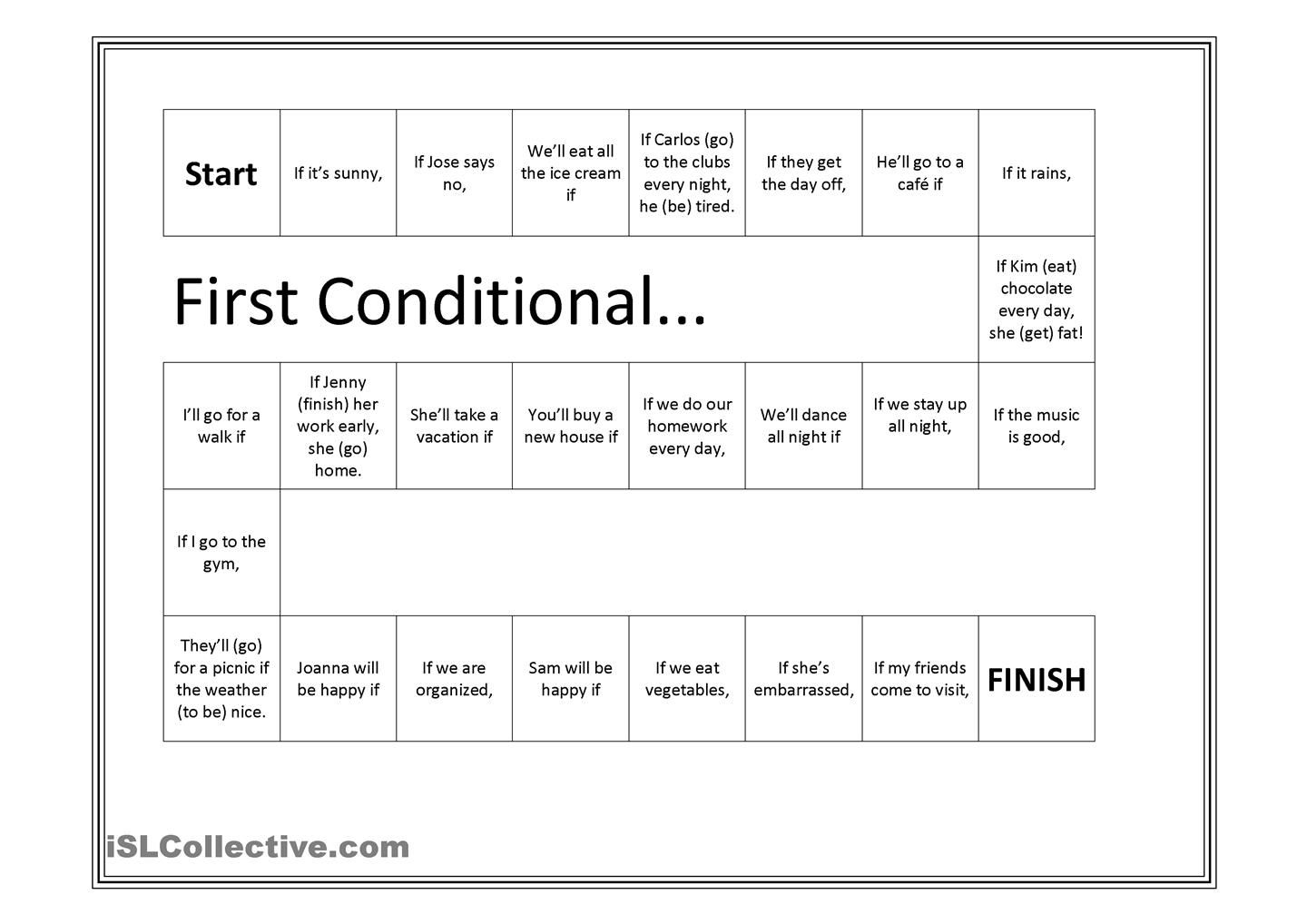 Term 4Unit 8"Food and drink"Term 4Unit 8"Food and drink"Term 4Unit 8"Food and drink"School: School: School: School: School: Date:13.04Date:13.04Date:13.04Teacher’s name: Gulnaz TurarovaTeacher’s name: Gulnaz TurarovaTeacher’s name: Gulnaz TurarovaTeacher’s name: Gulnaz TurarovaTeacher’s name: Gulnaz TurarovaGrade 8 __Grade 8 __Grade 8 __Number present:Number present:Number present:Number absent:Number absent:Theme of the lesson:Theme of the lesson:Theme of the lesson:Adjectives describing food and drinksAdjectives describing food and drinksAdjectives describing food and drinksAdjectives describing food and drinksAdjectives describing food and drinksLearning objectives(s) that this lesson is contributing toLearning objectives(s) that this lesson is contributing to8.C6 organise and present information clearly to others8.UE17 use if / unless/ if only in second conditional clauses and wish [that] clauses [present reference]; use a growing variety of relative clauses including why clauses on a range of familiar general and curricular topics8.C6 organise and present information clearly to others8.UE17 use if / unless/ if only in second conditional clauses and wish [that] clauses [present reference]; use a growing variety of relative clauses including why clauses on a range of familiar general and curricular topics8.C6 organise and present information clearly to others8.UE17 use if / unless/ if only in second conditional clauses and wish [that] clauses [present reference]; use a growing variety of relative clauses including why clauses on a range of familiar general and curricular topics8.C6 organise and present information clearly to others8.UE17 use if / unless/ if only in second conditional clauses and wish [that] clauses [present reference]; use a growing variety of relative clauses including why clauses on a range of familiar general and curricular topics8.C6 organise and present information clearly to others8.UE17 use if / unless/ if only in second conditional clauses and wish [that] clauses [present reference]; use a growing variety of relative clauses including why clauses on a range of familiar general and curricular topics8.C6 organise and present information clearly to others8.UE17 use if / unless/ if only in second conditional clauses and wish [that] clauses [present reference]; use a growing variety of relative clauses including why clauses on a range of familiar general and curricular topicsLesson objectives Lesson objectives All learners will be able to:All learners will be able to:All learners will be able to:All learners will be able to:All learners will be able to:All learners will be able to:Lesson objectives Lesson objectives identify the form and use of the first conditional. identify the form and use of the first conditional. identify the form and use of the first conditional. identify the form and use of the first conditional. identify the form and use of the first conditional. identify the form and use of the first conditional. Lesson objectives Lesson objectives Most learners will be able to:Most learners will be able to:Most learners will be able to:Most learners will be able to:Most learners will be able to:Most learners will be able to:Lesson objectives Lesson objectives reproduce the sentences with the first conditional.reproduce the sentences with the first conditional.reproduce the sentences with the first conditional.reproduce the sentences with the first conditional.reproduce the sentences with the first conditional.reproduce the sentences with the first conditional.Lesson objectives Lesson objectives Some learners will be able to: Some learners will be able to: Some learners will be able to: Some learners will be able to: Some learners will be able to: Some learners will be able to: Lesson objectives Lesson objectives apply the first conditional in speech fluently.apply the first conditional in speech fluently.apply the first conditional in speech fluently.apply the first conditional in speech fluently.apply the first conditional in speech fluently.apply the first conditional in speech fluently.PlanPlanPlanPlanPlanPlanPlanPlanPlanned timingsTeacher’s activitiesTeacher’s activitiesTeacher’s activitiesPupil’s activitiesMarksMarksResourcesBeginning the lessonThe lesson greeting.The teacher sets the lesson objectives, letting students know what to anticipate from the lesson.Warm up. Answer the questions: Что такое First Conditional? Что обозначает?Когда используется FirstConditional? Как строятся предложения First Conditional в английском языке?Какая «условная часть» и «результат» в предложении First Conditional? The lesson greeting.The teacher sets the lesson objectives, letting students know what to anticipate from the lesson.Warm up. Answer the questions: Что такое First Conditional? Что обозначает?Когда используется FirstConditional? Как строятся предложения First Conditional в английском языке?Какая «условная часть» и «результат» в предложении First Conditional? The lesson greeting.The teacher sets the lesson objectives, letting students know what to anticipate from the lesson.Warm up. Answer the questions: Что такое First Conditional? Что обозначает?Когда используется FirstConditional? Как строятся предложения First Conditional в английском языке?Какая «условная часть» и «результат» в предложении First Conditional? Students respond to greetingSs answer the questionsFormative assessment is held through observation/monitoring.EmoticonFormative assessment is held through observation/monitoring.EmoticonMain ActivitiesListeningEx.3 p.89.Complete the conversation using if, when, unless or the correct form of the verbs in brackets. Answers:1) if  2) finish  3)’ll put  4)when  5)’ll put   6)unless    7)if     8)will you chooseReading (in pairs)Students have to read the dialogueIntroduction into the new themeThe teacher suggests the learners watching a video and guessing the theme of the lesson.After watching the video the teacher asks to the learners the following question:What adjectives describing food and drink do you know? Vocabulary workThe teacher pronounces the words and asks the learners to repeat these ones.Viewing vocabularyThe teacher puts students into pairs to match the adjectives in bold with the definitions.ListeningEx.3 p.89.Complete the conversation using if, when, unless or the correct form of the verbs in brackets. Answers:1) if  2) finish  3)’ll put  4)when  5)’ll put   6)unless    7)if     8)will you chooseReading (in pairs)Students have to read the dialogueIntroduction into the new themeThe teacher suggests the learners watching a video and guessing the theme of the lesson.After watching the video the teacher asks to the learners the following question:What adjectives describing food and drink do you know? Vocabulary workThe teacher pronounces the words and asks the learners to repeat these ones.Viewing vocabularyThe teacher puts students into pairs to match the adjectives in bold with the definitions.ListeningEx.3 p.89.Complete the conversation using if, when, unless or the correct form of the verbs in brackets. Answers:1) if  2) finish  3)’ll put  4)when  5)’ll put   6)unless    7)if     8)will you chooseReading (in pairs)Students have to read the dialogueIntroduction into the new themeThe teacher suggests the learners watching a video and guessing the theme of the lesson.After watching the video the teacher asks to the learners the following question:What adjectives describing food and drink do you know? Vocabulary workThe teacher pronounces the words and asks the learners to repeat these ones.Viewing vocabularyThe teacher puts students into pairs to match the adjectives in bold with the definitions.Students think critically, exploring, developing, evaluating and making choices about their own and others’ ideasCriteria:speaks fluentlypronounces all words correctlyThe learners watch the video and then they have to identify the theme of the lesson.The learners answer the teacher’s question.The learners repeat the new words and then write down these ones in their vocabularies.Answers:a  sweetb  saltyc  spicyd  disgustinge  deliciousf  blandg  crunchyh  slimyI  savouryJ  bitterSB – p.89 ex.3https://www.youtube.com/watch?v=E5sL3uKd4aoEnding the lessonHome task:To learn the new words;SB – p.110 ex.2ReflexionTeacher asks students to answer the following questions:What did you learn at the lesson?What information was new for you? Home task:To learn the new words;SB – p.110 ex.2ReflexionTeacher asks students to answer the following questions:What did you learn at the lesson?What information was new for you? Home task:To learn the new words;SB – p.110 ex.2ReflexionTeacher asks students to answer the following questions:What did you learn at the lesson?What information was new for you? Feedback on the workFeedback on the workFeedback on the workFeedback on the work   End1minFeedback: Teacher asks students what task was difficult to them and which pair worked well. Feedback: Teacher asks students what task was difficult to them and which pair worked well. Feedback: Teacher asks students what task was difficult to them and which pair worked well. 